Ministério da Educação Universidade Federal de Santa Maria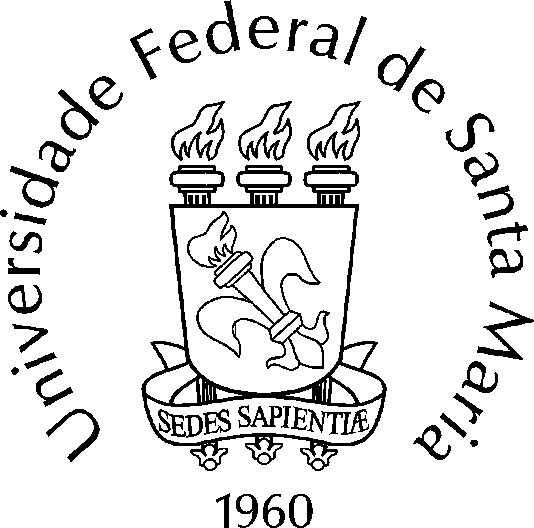 Colégio Politécnico da Universidade Federal de Santa MariaRESULTADO DA SELEÇÃO DE BOLSISTA PARA PROJETO DE ENSINODesenvolvimento de Softwares para suporte à gestão e melhoria de processos no Colégio Politécnico da UFSM N° 052779SelecionadosÉrico Oliveira RibeiroMaurissi Albrech NunesSuplenteDimas Fernandes FilhoEduardo SantanaAngelo Rosso MarramonJair BotegaMateus Garcia